§2804-A.  Director; appointment; powers and dutiesThe Commissioner of Public Safety, with the advice and consent of the board of trustees, shall appoint a director, who is the administrator of the academy and the executive director of the board. Qualifications of the director must be established by the commissioner and the board jointly. The salary of the director must be established by the commissioner and the board jointly. The director may be dismissed for cause by the commissioner with the approval of the board.  [PL 2013, c. 147, §27 (AMD).]The director shall have the duty to plan, direct and supervise the day-to-day operation of the academy and shall be charged with the responsibility of carrying out the policy and procedures established by the board.  [PL 1975, c. 579, §9 (NEW).]The director shall employ, within the limits of funds available, with the approval of the board and the commissioner and subject to the Civil Service Law, such personnel as may be reasonably necessary to carry out the purposes of the academy.  [PL 1985, c. 785, Pt. B, §112 (AMD).]SECTION HISTORYPL 1975, c. 579, §9 (NEW). PL 1985, c. 785, §B112 (AMD). PL 2005, c. 331, §19 (AMD). PL 2013, c. 147, §27 (AMD). The State of Maine claims a copyright in its codified statutes. If you intend to republish this material, we require that you include the following disclaimer in your publication:All copyrights and other rights to statutory text are reserved by the State of Maine. The text included in this publication reflects changes made through the First Regular and First Special Session of the 131st Maine Legislature and is current through November 1. 2023
                    . The text is subject to change without notice. It is a version that has not been officially certified by the Secretary of State. Refer to the Maine Revised Statutes Annotated and supplements for certified text.
                The Office of the Revisor of Statutes also requests that you send us one copy of any statutory publication you may produce. Our goal is not to restrict publishing activity, but to keep track of who is publishing what, to identify any needless duplication and to preserve the State's copyright rights.PLEASE NOTE: The Revisor's Office cannot perform research for or provide legal advice or interpretation of Maine law to the public. If you need legal assistance, please contact a qualified attorney.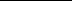 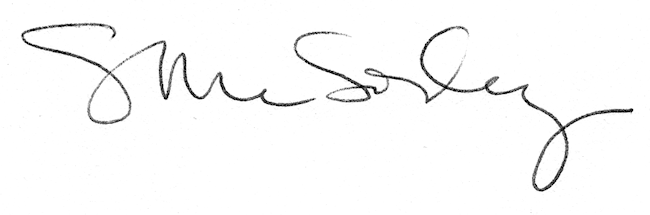 